Publicado en Madrid el 01/08/2018 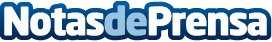 A toda vela: Scotta 1985 marca tendencia y estilo en las regatas de modaLa embarcación Scotta 1985 ha participado en  la I Marina Sotogrande Classic Week, la primera prueba celebrada en aguas de san roque esta temporada bajo la organización del Puerto Marina Sotogrande en la que se ha impuesto el Mariska suizo. Datos de contacto:Susana CerveraDirectora de Comunicación de Be Franquicia606567471Nota de prensa publicada en: https://www.notasdeprensa.es/a-toda-vela-scotta-1985-marca-tendencia-y Categorias: Moda Sociedad Golf Nautica http://www.notasdeprensa.es